November 2015Designing with Gourds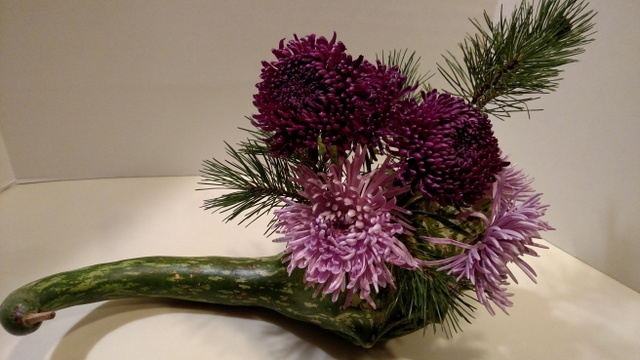 Options include:Using only gourds in your designUsing gourds as an accentUsing a gourd as your containerTo make the above arrangement, a 2 ¼ inch hole was drilled.  Plant materials were then added.  There was no need to strip the seeds and pulp from the gourd.  Plant materials will actually use the moisture and nutrients to survive.  No water was added.